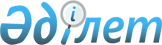 О внесении изменений в решение Павлодарского городского маслихата "О Павлодарском городском бюджете на 2021 – 2023 годы" от 23 декабря 2020 года № 552/73Решение Павлодарского городского маслихата Павлодарской области от 14 сентября 2021 года № 68/9. Зарегистрировано в Министерстве юстиции Республики Казахстан 21 сентября 2021 года № 24461
      Павлодарский городской маслихат РЕШИЛ:
      1. Внести в решение Павлодарского городского маслихата "О Павлодарском городском бюджете на 2021 – 2023 годы" от 23 декабря 2020 года № 552/73 (зарегистрировано в Реестре государственной регистрации нормативных правовых актов за № 7108) следующие изменения:
      1) пункт 1 указанного решения изложить в новой редакции: 
      "1. Утвердить Павлодарский городской бюджет на 2021 – 2023 годы согласно приложениям 1, 2 и 3 соответственно, в том числе на 2021 год в следующих объемах:
      1) доходы – 112 372 021 тысяча тенге, в том числе:
      налоговые поступления – 83 085 827 тысяч тенге;
      неналоговые поступления – 3 713 938 тысяч тенге;
      поступления от продажи основного капитала – 7 700 740 тысяч тенге;
      поступления трансфертов – 17 871 516 тысяч тенге;
      2) затраты – 117 256 017 тысяч тенге;
      3) чистое бюджетное кредитование – 21 384 тысяч тенге, в том числе:
      бюджетные кредиты – 21 877 тысяч тенге;
      погашение бюджетных кредитов – 493 тысяч тенге;
      4) сальдо по операциям с финансовыми активами – 561 870 тысяч тенге, в том числе:
      приобретение финансовых активов – 561 870 тысяч тенге;
      5) дефицит (профицит) бюджета – - 5 467 250 тысяч тенге;
      6) финансирование дефицита (использование профицита) бюджета – 5 467 250 тысяч тенге.";
      2) пункт 3–1  указанного решения изложить в новой редакции:
      "3–1. Учесть, что в городском бюджете на 2021 год предусмотрены целевые текущие трансферты, передаваемые из Павлодарского городского бюджета бюджетам поселка, сельского округа и некоторых сел города Павлодара в следующих объемах:
      36 142 тысяч тенге – целевой бонусный фонд, на выплату бонусов государственным служащим аппарата акимов поселка Ленинский, Кенжекольского сельского округа, в селах Павлодарское, Жетекши, Мойылды по результатам оценки их деятельности;
      256 863 тысяч тенге – на средний ремонт дорог в поселке Ленинский, в Кенжекольском сельском округе, в селах Павлодарское, Мойылды, Жетекши;
      35 440 тысяч тенге – на освещение улиц Кенжекольского сельского округа, сел Павлодарское, Жетекши и Мойылды;
      2 130 тысяч тенге – на разработку проектно – сметной документации по благоустройству парков в Кенжекольском сельском округе и в селе Жетекши;
      10 320 тысяч тенге – на капитальные расходы и содержание подведомственных государственных учреждений и организаций в селе Жетекши;
      5 302 тысяч тенге – на оформление технической документации водопровода в поселке Ленинский;
      1 000 тысяч тенге – на разработку проектно – сметной документации по капитальному ремонту здания акимата Кенжекольского сельского округа;
      100 тысяч тенге – на установку (монтаж) линии автоматической телефонной станции и прокладку кабеля по терминальным точкам в Кенжекольском сельском округе;
      1 633 тысяч тенге – на дезинсекционные работы в Кенжекольском сельском округе;
      26 146 тысяч тенге – на содержание и текущий ремонт комбинированного блок модуля, сетей водоснабжения и канализации в селах Жетекши, Мойылды и поселке Ленинский;
      1 451 тысяча тенге – на демонтаж старых колодцев водоснабжения в селе Павлодарское;
      1 200 тысяч тенге – на оформление правоустанавливающих документов на комплектную трансформаторную подстанцию и линии электропередач в селе Павлодарское;
      9 991 тысяча тенге – на повышение заработной платы государственным служащим аппарата акима поселка Ленинский, Кенжекольского сельского округа, сел Павлодарское, Жетекши, Мойылды;
      468 тысяч тенге – на оплату электроэнергии административного здания аппарата акима поселка Ленинский;
      3 805 тысяч тенге – на текущий ремонт административного здания аппарата акима поселка Ленинский;
      920 тысяч тенге – на оформление земельных участков в поселке Ленинский;
      57 407 тысяч тенге – на освещение улиц в населенных пунктах в поселке Ленинский, Кенжекольском сельском округе, в селах Павлодарское, Мойылды, Жетекши;
      7 000 тысяч тенге – на благоустройство и озеленение населенных пунктов в поселке Ленинский и селе Павлодарское;
      1 500 тысяч тенге – на разработку ПСД по водоотведению талых вод в селе Павлодарское;
      1 458 тысяч тенге – на содержание и обслуживание водопровода в Кенжекольском сельском округе.";
      3) приложение 1 к указанному решению изложить в новой редакции согласно приложению к настоящему решению.
      2. Настоящее решение вводится в действие с 1 января 2021 года. Павлодарский городской бюджет на 2021 год (с изменениями)
					© 2012. РГП на ПХВ «Институт законодательства и правовой информации Республики Казахстан» Министерства юстиции Республики Казахстан
				
      Секретарь Павлодарского городского маслихата 

С. Калижанова
Приложение
к решению Павлодарского
городского маслихата
от 14 сентября 2021 года
№ 68/9Приложение 1
к решению Павлодарского
городского маслихата
от 23 декабря 2020
года № 552/73
Категория
Категория
Категория
Категория
Сумма (тысяч тенге)
Класс
Класс
Класс
Наименование
Наименование
Сумма (тысяч тенге)
Подкласс
Подкласс
Подкласс
Сумма (тысяч тенге)
Сумма (тысяч тенге)
1
2
2
3
4
4
5
1. Доходы
1. Доходы
112372021
1
Налоговые поступления 
Налоговые поступления 
83085827
01
01
Подоходный налог
Подоходный налог
20921750
1
Корпоративный подоходный налог
Корпоративный подоходный налог
9837356
2
Индивидуальный подоходный налог
Индивидуальный подоходный налог
11084394
03
03
Социальный налог
Социальный налог
8077392
1
Социальный налог
Социальный налог
8077392
04
04
Hалоги на собственность
Hалоги на собственность
7275698
1
Hалоги на имущество
Hалоги на имущество
5384898
3
Земельный налог
Земельный налог
609222
4
Hалог на транспортные средства
Hалог на транспортные средства
1281578
05
05
Внутренние налоги на товары, работы и услуги
Внутренние налоги на товары, работы и услуги
46393912
2
Акцизы
Акцизы
45129729
3
Поступления за использование природных и других ресурсов
Поступления за использование природных и других ресурсов
731812
4
Сборы за ведение предпринимательской и профессиональной деятельности
Сборы за ведение предпринимательской и профессиональной деятельности
532371
1
2
2
3
4
4
5
08
08
Обязательные платежи, взимаемые за совершение юридически значимых действий и (или) выдачу документов уполномоченными на то государственными органами или должностными лицами
Обязательные платежи, взимаемые за совершение юридически значимых действий и (или) выдачу документов уполномоченными на то государственными органами или должностными лицами
417075
1
Государственная пошлина
Государственная пошлина
417075
2
Неналоговые поступления
Неналоговые поступления
3713938
01
01
Доходы от государственной собственности
Доходы от государственной собственности
75784
5
Доходы от аренды имущества, находящегося в государственной собственности
Доходы от аренды имущества, находящегося в государственной собственности
74918
9
Прочие доходы от государственной собственности
Прочие доходы от государственной собственности
866
06
06
Прочие неналоговые поступления
Прочие неналоговые поступления
3638154
1
Прочие неналоговые поступления
Прочие неналоговые поступления
3638154
3
Поступления от продажи основного капитала
Поступления от продажи основного капитала
7700740
01
01
Продажа государственного имущества, закрепленного за государственными учреждениями 
Продажа государственного имущества, закрепленного за государственными учреждениями 
6972081
1
Продажа государственного имущества, закрепленного за государственными учреждениями 
Продажа государственного имущества, закрепленного за государственными учреждениями 
6972081
03
03
Продажа земли и нематериальных активов
Продажа земли и нематериальных активов
728659
1
Продажа земли
Продажа земли
458046
2
Продажа нематериальных активов
Продажа нематериальных активов
270613
4
Поступления трансфертов
Поступления трансфертов
17871516
02
02
Трансферты из вышестоящих органов государственного управления
Трансферты из вышестоящих органов государственного управления
17871516
2
Трансферты из областного бюджета
Трансферты из областного бюджета
17871516
Функциональная группа
Функциональная группа
Функциональная группа
Функциональная группа
Функциональная группа
Функциональная группа
Сумма (тысяч тенге)
Функциональная подгруппа
Функциональная подгруппа
Функциональная подгруппа
Функциональная подгруппа
Сумма (тысяч тенге)
Администратор бюджетных программ
Администратор бюджетных программ
Администратор бюджетных программ
Сумма (тысяч тенге)
Программа
Программа
Сумма (тысяч тенге)
Наименование
Сумма (тысяч тенге)
1
1
2
3
4
5
6
2. Затраты
117256017
01
01
Государственные услуги общего характера
3378157
1
Представительные, исполнительные и другие органы, выполняющие общие функции государственного управления
481217
112
Аппарат маслихата района (города областного значения)
33652
001
Услуги по обеспечению деятельности маслихата района (города областного значения)
33200
003
Капитальные расходы государственного органа 
452
122
Аппарат акима района (города областного значения)
447565
001
Услуги по обеспечению деятельности акима района (города областного значения)
376335
003
Капитальные расходы государственного органа
10158
113
Целевые текущие трансферты нижестоящим бюджетам
61072
2
Финансовая деятельность
710568
452
Отдел финансов района (города областного значения)
666860
001
Услуги по реализации государственной политики в области исполнения бюджета и управления коммунальной собственностью района (города областного значения)
211978
003
Проведение оценки имущества в целях налогообложения
15306
1
1
2
3
4
5
6
010
Приватизация, управление коммунальным имуществом, постприватизационная деятельность и регулирование споров, связанных с этим
89576
028
Приобретение имущества в коммунальную собственность
350000
805
Отдел государственных закупок района (города областного значения)
43708
001
Услуги по реализации государственной политики в области государственных закупок на местном уровне
43708
5
Планирование и статистическая деятельность
104584
453
Отдел экономики и бюджетного планирования района (города областного значения)
104584
001
Услуги по реализации государственной политики в области формирования и развития экономической политики, системы государственного планирования
104584
9
Прочие государственные услуги общего характера
2081788
454
Отдел предпринимательства и сельского хозяйства района (города областного значения)
58564
001
Услуги по реализации государственной политики на местном уровне в области развития предпринимательства и сельского хозяйства
58564
458
Отдел жилищно-коммунального хозяйства, пассажирского транспорта и автомобильных дорог района (города областного значения)
1455736
001
Услуги по реализации государственной политики на местном уровне в области жилищно-коммунального хозяйства, пассажирского транспорта и автомобильных дорог
1003192
1
1
2
3
4
5
6
067
Капитальные расходы подведомственных государственных учреждений и организаций
63660
113
Целевые текущие трансферты нижестоящим бюджетам
388884
467
Отдел строительства района (города областного значения)
567488
040
Развитие объектов государственных органов
567488
02
02
Оборона
97528
1
Военные нужды
95275
122
Аппарат акима района (города областного значения)
95275
005
Мероприятия в рамках исполнения всеобщей воинской обязанности
95275
2
Организация работы по чрезвычайным ситуациям
2253
122
Аппарат акима района (города областного значения)
2253
006
Предупреждение и ликвидация чрезвычайных ситуаций масштаба района (города областного значения)
2253
03
03
Общественный порядок, безопасность, правовая, судебная, уголовно-исполнительная деятельность
360637
9
Прочие услуги в области общественного порядка и безопасности
360637
458
Отдел жилищно-коммунального хозяйства, пассажирского транспорта и автомобильных дорог района (города областного значения)
304684
021
Обеспечение безопасности дорожного движения в населенных пунктах
304684
499
Отдел регистрации актов гражданского состояния района (города областного значения)
55953
1
1
2
3
4
5
6
001
Услуги по реализации государственной политики на местном уровне в области регистрации актов гражданского состояния
55953
06
06
Социальная помощь и социальное обеспечение
6191620
1
Социальное обеспечение
984214
451
Отдел занятости и социальных программ района (города областного значения)
984214
005
Государственная адресная социальная помощь
984214
2
Социальная помощь
4429838
451
Отдел занятости и социальных программ района (города областного значения)
4069127
002
Программа занятости
722491
004
Оказание социальной помощи на приобретение топлива специалистам здравоохранения, образования, социального обеспечения, культуры, спорта и ветеринарии в сельской местности в соответствии с законодательством Республики Казахстан
5163
006
Оказание жилищной помощи
17817
007
Социальная помощь отдельным категориям нуждающихся граждан по решениям местных представительных органов
718955
010
Материальное обеспечение детей-инвалидов, воспитывающихся и обучающихся на дому
18167
013
Социальная адаптация лиц, не имеющих определенного местожительства
217984
014
Оказание социальной помощи нуждающимся гражданам на дому
339320
1
1
2
3
4
5
6
017
Обеспечение нуждающихся инвалидов протезно-ортопедическими, сурдотехническими и тифлотехническими средствами, специальными средствами передвижения, обязательными гигиеническими средствами, а также предоставление услуг санаторно-курортного лечения, специалиста жестового языка, индивидуальных помощников в соответствии с индивидуальной программой реабилитации инвалида
1923941
023
Обеспечение деятельности центров занятости населения
105289
458
Отдел жилищно-коммунального хозяйства, пассажирского транспорта и автомобильных дорог района (города областного значения)
360711
068
Социальная поддержка отдельных категорий граждан в виде льготного, бесплатного проезда на городском общественном транспорте (кроме такси) по решению местных представительных органов
360711
9
Прочие услуги в области социальной помощи и социального обеспечения
777568
451
Отдел занятости и социальных программ района (города областного значения)
777568
001
Услуги по реализации государственной политики на местном уровне в области обеспечения занятости и реализации социальных программ для населения
185017
011
Оплата услуг по зачислению, выплате и доставке пособий и других социальных выплат
1898
028
Услуги лицам из групп риска, попавшим в сложную ситуацию вследствие насилия или угрозы насилия
11467
1
1
2
3
4
5
6
054
Размещение государственного социального заказа в неправительственных организациях
338785
067
Капитальные расходы подведомственных государственных учреждений и организаций
12251
094
Предоставление жилищных сертификатов как социальная помощь 
227000
097
Оплата услуг поверенному агенту по предоставлению жилищных сертификатов (социальная поддержка в виде бюджетного кредита)
1150
07
07
Жилищно-коммунальное хозяйство
24573489
1
Жилищное хозяйство
16024717
458
Отдел жилищно-коммунального хозяйства, пассажирского транспорта и автомобильных дорог района (города областного значения)
227619
004
Обеспечение жильем отдельных категорий граждан
212620
005
Снос аварийного и ветхого жилья
14999
463
Отдел земельных отношений района (города областного значения)
302330
016
Изъятие земельных участков для государственных нужд
302330
467
Отдел строительства района (города областного значения)
15365771
003
Проектирование и (или) строительство, реконструкция жилья коммунального жилищного фонда
12807343
004
Проектирование, развитие и (или) обустройство инженерно-коммуникационной инфраструктуры
1647937
098
Приобретение жилья коммунального жилищного фонда
910491
1
1
2
3
4
5
6
479
Отдел жилищной инспекции района (города областного значения)
128997
001
Услуги по реализации государственной политики на местном уровне в области жилищного фонда
128997
2
Коммунальное хозяйство
4908525
458
Отдел жилищно-коммунального хозяйства, пассажирского транспорта и автомобильных дорог района (города областного значения)
3174492
012
Функционирование системы водоснабжения и водоотведения
8848
028
Развитие коммунального хозяйства
180832
029
Развитие системы водоснабжения и водоотведения 
2984812
467
Отдел строительства района (города областного значения) 
1734033
005
Развитие коммунального хозяйства
10300
006
Развитие системы водоснабжения и водоотведения
8911
058
Развитие системы водоснабжения и водоотведения в сельских населенных пунктах
1714822
3
Благоустройство населенных пунктов
3640247
458
Отдел жилищно-коммунального хозяйства, пассажирского транспорта и автомобильных дорог района (города областного значения)
3640247
015
Освещение улиц в населенных пунктах
679872
016
Обеспечение санитарии населенных пунктов
346655
017
Содержание мест захоронений и захоронение безродных
57443
018
Благоустройство и озеленение населенных пунктов
2556277
08
08
Культура, спорт, туризм и информационное пространство
1253852
1
Деятельность в области культуры
463267
1
1
2
3
4
5
6
455
Отдел культуры и развития языков района (города областного значения)
363267
003
Поддержка культурно-досуговой работы
363267
467
Отдел строительства района (города областного значения)
100000
011
Развитие объектов культуры
100000
2
Спорт
353932
465
Отдел физической культуры и спорта района (города областного значения)
347873
001
Услуги по реализации государственной политики на местном уровне в сфере физической культуры и спорта
38965
005
Развитие массового спорта и национальных видов спорта 
262809
006
Проведение спортивных соревнований на районном (города областного значения) уровне
29208
007
Подготовка и участие членов сборных команд района (города областного значения) по различным видам спорта на областных спортивных соревнованиях
6101
032
Капитальные расходы подведомственных государственных учреждений и организаций
470
113
Целевые текущие трансферты нижестоящим бюджетам
10320
467
Отдел строительства района (города областного значения) 
6059
008
Развитие объектов спорта
6059
3
Информационное пространство
229273
455
Отдел культуры и развития языков района (города областного значения)
177186
006
Функционирование районных (городских) библиотек
170121
007
Развитие государственного языка и других языков народа Казахстана
7065
456
Отдел внутренней политики района (города областного значения)
52087
1
1
2
3
4
5
6
002
Услуги по проведению государственной информационной политики
52087
9
Прочие услуги по организации культуры, спорта, туризма и информационного пространства
207380
455
Отдел культуры и развития языков района (города областного значения)
85983
001
Услуги по реализации государственной политики на местном уровне в области развития языков и культуры
51957
032
Капитальные расходы подведомственных государственных учреждений и организаций
27576
113
Целевые текущие трансферты нижестоящим бюджетам
6450
456
Отдел внутренней политики района (города областного значения)
121397
001
Услуги по реализации государственной политики на местном уровне в области информации, укрепления государственности и формирования социального оптимизма граждан
92641
003
Реализация мероприятий в сфере молодежной политики
28756
09
09
Топливно-энергетический комплекс и недропользование
4602870
1
Топливо и энергетика
4602870
458
Отдел жилищно-коммунального хозяйства, пассажирского транспорта и автомобильных дорог района (города областного значения)
71204
019
Развитие теплоэнергетической системы
71204
467
Отдел строительства района (города областного значения)
4531666
009
Развитие теплоэнергетической системы
4531666
1
1
2
3
4
5
6
10
10
Сельское, водное, лесное, рыбное хозяйство, особо охраняемые природные территории, охрана окружающей среды и животного мира, земельные отношения
144057
6
Земельные отношения
141553
463
Отдел земельных отношений района (города областного значения)
141553
001
Услуги по реализации государственной политики в области регулирования земельных отношений на территории района (города областного значения)
93527
003
Земельно-хозяйственное устройство населенных пунктов
48026
9
Прочие услуги в области сельского, водного, лесного, рыбного хозяйства, охраны окружающей среды и земельных отношений
2504
453
Отдел экономики и бюджетного планирования района (города областного значения)
2504
099
Реализация мер по оказанию социальной поддержки специалистов
2504
11
11
Промышленность, архитектурная, градостроительная и строительная деятельность
234763
2
Архитектурная, градостроительная и строительная деятельность
234763
467
Отдел строительства района (города областного значения)
87085
001
Услуги по реализации государственной политики на местном уровне в области строительства
87085
468
Отдел архитектуры и градостроительства района (города областного значения)
147678
001
Услуги по реализации государственной политики в области архитектуры и градостроительства на местном уровне
54702
003
Разработка схем градостроительного развития территории района и генеральных планов населенных пунктов
92299
1
1
2
3
4
5
6
004
Капитальные расходы государственного органа
677
12
12
Транспорт и коммуникации
5279760
1
Автомобильный транспорт
4179760
458
Отдел жилищно-коммунального хозяйства, пассажирского транспорта и автомобильных дорог района (города областного значения)
4179760
023
Обеспечение функционирования автомобильных дорог
3560529
045
Капитальный и средний ремонт автомобильных дорог районного значения и улиц населенных пунктов
619231
9
Прочие услуги в сфере транспорта и коммуникаций
1100000
458
Отдел жилищно-коммунального хозяйства, пассажирского транспорта и автомобильных дорог района (города областного значения)
1100000
037
Субсидирование пассажирских перевозок по социально значимым городским (сельским), пригородным и внутрирайонным сообщениям
1100000
13
13
Прочие
1184806
3
Поддержка предпринимательской деятельности и защита конкуренции
247850
467
Отдел строительства района (города областного значения)
247850
026
Развитие индустриальной инфраструктуры в рамках Единой программы поддержки и развития бизнеса "Дорожная карта бизнеса -2025"
247850
9
Прочие
936956
452
Отдел финансов района (города областного значения)
304025
012
Резерв местного исполнительного органа района (города областного значения) 
304025
467
Отдел строительства района (города областного значения)
632931
1
1
2
3
4
5
6
077
Развитие инженерной инфраструктуры в рамках Государственной программы развития регионов до 2025 года
632931
14
14
Обслуживание долга 
588580
1
Обслуживание долга 
588580
452
Отдел финансов района (города областного значения)
588580
013
Обслуживание долга местных исполнительных органов по выплате вознаграждений и иных платежей по займам из областного бюджета
588580
15
15
Трансферты
69365898
1
Трансферты
69365898
452
Отдел финансов района (города областного значения)
69365898
006
Возврат неиспользованных (недоиспользованных) целевых трансфертов
188992
007
Бюджетные изъятия
47686402
024
Целевые текущие трансферты из нижестоящего бюджета на компенсацию потерь вышестоящего бюджета в связи с изменением законодательства
20948906
038
Субвенции
541598
3. Чистое бюджетное кредитование
21384
Бюджетные кредиты
21877
10
10
Сельское, водное, лесное, рыбное хозяйство, особо охраняемые природные территории, охрана окружающей среды и животного мира, земельные отношения
21877
9
Прочие услуги в области сельского, водного, лесного, рыбного хозяйства, охраны окружающей среды и земельных отношений
21877
453
Отдел экономики и бюджетного планирования района (города областного значения)
21877
006
Бюджетные кредиты для реализации мер социальной поддержки специалистов
21877
1
1
2
3
4
5
6
5
5
Погашение бюджетных кредитов 
493
01
Погашение бюджетных кредитов 
493
1
Погашение бюджетных кредитов, выданных из государственного бюджета
493
4. Сальдо по операциям с финансовыми активами 
561870
Приобретение финансовых активов
561870
13
13
Прочие
561870
9
Прочие
561870
452
Отдел финансов района (города областного значения)
432100
014
Формирование или увеличение уставного капитала юридических лиц
432100
458
Отдел жилищно-коммунального хозяйства, пассажирского транспорта и автомобильных дорог района (города областного значения) 
129770
065
Формирование или увеличение уставного капитала юридических лиц
129770
5. Дефицит (профицит) бюджета
-5467250
6. Финансирование дефицита (использование профицита) бюджета
5467250
7
7
Поступление займов
5857344
01
Внутренние государственные займы
5857344
2
Договоры займа
5857344
03
Займы, получаемые местным исполнительным органом района (города областного значения)
5857344
16
16
Погашение займов
5952418
1
Погашение займов
5952418
452
Отдел финансов района (города областного значения)
5952418
008
Погашение долга местного исполнительного органа перед вышестоящим бюджетом
5952230
021
Возврат неиспользованных бюджетных кредитов, выданных из местного бюджета
188